AvisoNoticeFecha	Hora		NúmeroDate	Time		NumberDe		AFrom		ToCon el presente aviso se modifica el anexo 2 que hace referencia a los recorridos.La elección de los recorridos dependerá de la intensidad de viento.Escala de intensidades, según recorrido:W: De 5 a 14 nudosO: De 15 a 18 nudosT: De 19 a 23 nudos El color de las balizas se mantiene, siendo este AMARILLO. 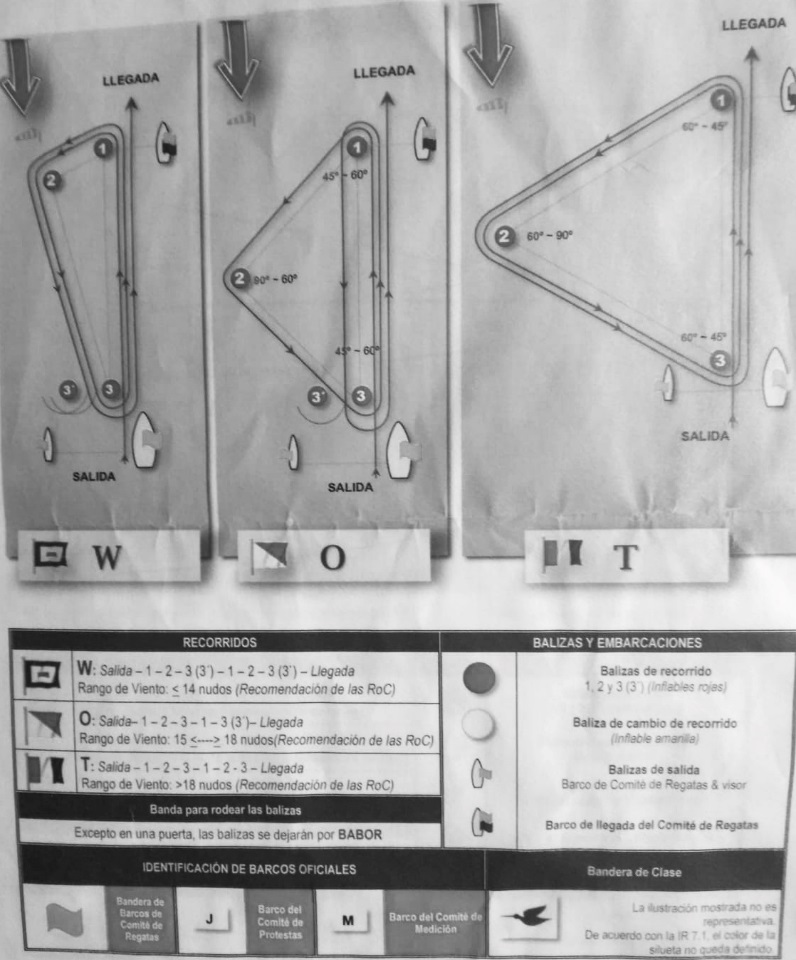 295201815191Comité de regatasParticipantesNombre NameFirmaSignatureAntonio Durán.  